Θέμα: «Πρόσκληση Εκπαιδευτικών ΠΕ11 Πρωτοβάθμιας και Δευτεροβάθμιας Εκπαίδευσης Ν. Χαλκιδικής και Ν. Θεσσαλονίκης σε Επιμορφωτική Διημερίδα»Αγαπητές/οί  Συναδέλφισσες και ΣυνάδελφοιΜε την έναρξη της νέας σχολικής χρονιάς θα ήθελα καταρχήν να σας ευχηθώ καλή δύναμη, καλό κουράγιο και προπαντός υγεία για να αντεπεξέλθετε στη δουλειά σας και να σας προσκαλέσω σε επιμορφωτική διημερίδα με θέμα «Προϋποθέσεις ενός ολοκληρωμένου μαθήματος Φυσικής Αγωγής – Βιωματικές προσεγγίσεις».Προτεραιότητα του επαγγέλματος μας, έχει η ανάπτυξη των κινητικών δεξιοτήτων των μαθητών -τριών και μέσω αυτών η καλλιέργεια των φυσικών τους ικανοτήτων και η ενίσχυση της υγείας τους. Στο πλαίσιο της Φυσικής Αγωγής οι μαθητές-τριες πρέπει να αποκτούν θετική στάση απέναντι στη σωματική καλλιέργεια και στη δια βίου άσκηση για την υγεία. Το μάθημα της Φυσικής Αγωγής και η συμμετοχή των παιδιών στις αθλητικές δραστηριότητες είναι καθοριστικές για τη διαμόρφωση και των ηθικών αξιών και αυτό απαιτεί δημιουργία κινήτρων και παρακίνηση για μεγαλύτερη και ενεργητικότερη συμμετοχή στο μάθημα της Φ.Α..Προϋπόθεση γι’ αυτό είναι η όσο το δυνατό πληρέστερη ενημέρωση σας ώστε με τις αποκτούμενες γνώσεις να δημιουργηθούν οι απαραίτητες προϋποθέσεις και ανάλογες συνθήκες στο μάθημα της Φυσικής Αγωγής. Στόχος της ημερίδας είναι η ανάδειξη των Προϋποθέσεων για την  Αποτελεσματική Οργάνωση της Διδακτικής Ώρας Φ.Α.Λόγω της μεγάλης καθοδηγητικής περιφέρειας που έχω αναλάβει από πέρυσι Αν. Θες/νίκη και Ν. Χαλκιδική Α/θμια και Β/θμια, οι ημερίδες, επιμορφώσεις θα γίνονται από κοινού με όλους τους συναδέλφους των Νομών ευθύνης μου.Γι αυτό απευθυνόμενοι στους Ε.Φ.Α. Α/θμιας & Β/θμιας Εκπ/σης Δυτικής, Ανατολικής Θεσσαλονίκης και Ν. Χαλκιδικής,  προγραμματίζουμε με τον συνάδελφο Νίκο Οξύζογλου, τη διοργάνωση διημερίδας στο Αμφιθέατρο και κλειστό Γυμναστήριο του Μουσικού σχολείου Θεσσαλονίκης (Πυλαία), στις 9 & 10-09-2015 ημέρες Τετάρτη και Πέμπτη, από ώρα 8:30 έως 14:00, με εισηγητές τους:       ΘΕΩΡΗΤΙΚΟ ΜΕΡΟΣΔρ Χατζόπουλος Δημήτριος (Επίκουρος Διδακτικής του ΤΕΦΑΑ Θεσσαλονίκης) Δρ Μπαρκούκης Βασίλειος (Επίκουρος Παιδαγωγικής του ΤΕΦΑΑ Θεσσαλονίκης) MSc Παρασκευά Μαρία (Εκπ/κός Φ.Α.)MSc Αναστασιάδης Θεόφιλος (Ε.Φ.Α., ΑΠΕ στο ΤΕΦΑΑ Θεσ/νίκης)Δρ Οξύζογλου Νίκος (Σχολικός Σύμβουλος Φυσικής Αγωγής) ΠΡΑΚΤΙΚΟ – ΒΙΩΜΑΤΙΚΟ ΜΕΡΟΣMSc Παρασκευά Μαρία (Εκπ/κός Φ.Α.)Κύρκος Ηλίας & Μπουρλέσκας Θεολόγης (Εκπ/κοί Φ. Α.)Σταυρόπουλος Σταύρος (Εκπ/κός Φ.Α.)MSc Αναστασιάδης Θεόφιλος (Ε.Φ.Α., ΑΠΕ στο ΤΕΦΑΑ Θεσ/νίκης)Η συμμετοχή των συναδέλφων Ε.Φ.Α. θα γίνει χωρίς δαπάνη για το δημόσιο.                                         Ο Σχολικός Σύμβουλος Φ.Α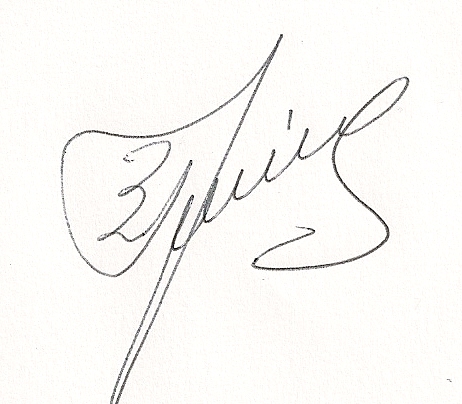 Πατμάνογλου ΣτυλιανόςΑν. Θεσσαλονίκης & Νομού Χαλκιδικήςpatman@sch.grΕΛΛΗΝΙΚΗ ΔΗΜΟΚΡΑΤΙΑΥΠΟΥΡΓΕΙΟ ΠΟΛΙΤΙΣΜΟΥ ΠΑΙΔΕΙΑΣ ΚΑΙ ΘΡΗΣΚΕΥΜΑΤΩΝΠΕΡΙΦΕΡΕΙΑΚΗ ΔΙΕΥΘΥΝΣΗ Α/ΘΜΙΑΣ &  Β/ΜΙΑΣ ΕΚΠ/ΣΗΣ ΚΕΝΤΡΙΚΗΣ ΜΑΚΕΔΟΝΙΑΣΓΡΑΦΕΙΟ ΣΧΟΛΙΚΩΝ ΣΥΜΒΟΥΛΩΝΔΕΥΤΕΡΟΒΑΘΜΙΑΣ ΕΚΠΑΙΔΕΥΣΗΣΝΟΜΟΥ ΧΑΛΚΙΔΙΚΗΣΣχολικός  Σύμβουλος Φ.ΑΠατμάνογλου ΣτέλιοςΤαχ. Δ/νση: Ασκληπιού & Χαρ. Τρικούπη 34Ταχ. Κωδ. :            63100  ΠολύγυροςΤηλέφωνο :            2371021156Fax:                        2371021174e-mail Γραφείου:  grssdidechal@sch.gre-mail Δ/νσης:       mail@dide.chal.sch.grΚιν. Τηλ. Συμβ :   2310231645- 6944343359e-mail:                    patman@sch.grSite : https://sites.google.com/site/steliospatmanoglou/Πολύγυρος, 1-9-2015Αριθμ. Πρωτ : 338ΠΡΟΣ: Όλες τις Σχολικές Μονάδες του Ν. Χαλκιδικής δια μέσω των Δ/νσεων  Π.Ε &Δ/νσης  Δ.Ε. Ν. Χαλκιδικής